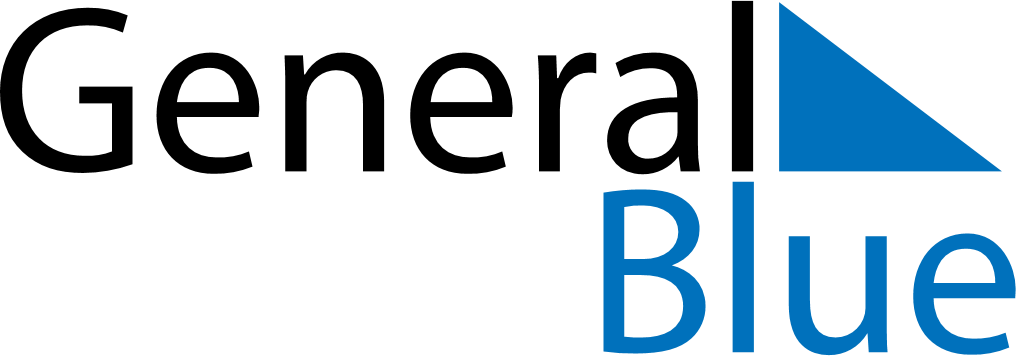 June 2024June 2024June 2024June 2024June 2024June 2024June 2024Las Parejas, Santa Fe, ArgentinaLas Parejas, Santa Fe, ArgentinaLas Parejas, Santa Fe, ArgentinaLas Parejas, Santa Fe, ArgentinaLas Parejas, Santa Fe, ArgentinaLas Parejas, Santa Fe, ArgentinaLas Parejas, Santa Fe, ArgentinaSundayMondayMondayTuesdayWednesdayThursdayFridaySaturday1Sunrise: 7:59 AMSunset: 6:07 PMDaylight: 10 hours and 8 minutes.23345678Sunrise: 8:00 AMSunset: 6:07 PMDaylight: 10 hours and 7 minutes.Sunrise: 8:00 AMSunset: 6:07 PMDaylight: 10 hours and 6 minutes.Sunrise: 8:00 AMSunset: 6:07 PMDaylight: 10 hours and 6 minutes.Sunrise: 8:01 AMSunset: 6:07 PMDaylight: 10 hours and 5 minutes.Sunrise: 8:02 AMSunset: 6:07 PMDaylight: 10 hours and 5 minutes.Sunrise: 8:02 AMSunset: 6:06 PMDaylight: 10 hours and 4 minutes.Sunrise: 8:03 AMSunset: 6:06 PMDaylight: 10 hours and 3 minutes.Sunrise: 8:03 AMSunset: 6:06 PMDaylight: 10 hours and 3 minutes.910101112131415Sunrise: 8:03 AMSunset: 6:06 PMDaylight: 10 hours and 2 minutes.Sunrise: 8:04 AMSunset: 6:06 PMDaylight: 10 hours and 2 minutes.Sunrise: 8:04 AMSunset: 6:06 PMDaylight: 10 hours and 2 minutes.Sunrise: 8:04 AMSunset: 6:06 PMDaylight: 10 hours and 1 minute.Sunrise: 8:05 AMSunset: 6:06 PMDaylight: 10 hours and 1 minute.Sunrise: 8:05 AMSunset: 6:06 PMDaylight: 10 hours and 1 minute.Sunrise: 8:05 AMSunset: 6:06 PMDaylight: 10 hours and 0 minutes.Sunrise: 8:06 AMSunset: 6:06 PMDaylight: 10 hours and 0 minutes.1617171819202122Sunrise: 8:06 AMSunset: 6:06 PMDaylight: 10 hours and 0 minutes.Sunrise: 8:06 AMSunset: 6:07 PMDaylight: 10 hours and 0 minutes.Sunrise: 8:06 AMSunset: 6:07 PMDaylight: 10 hours and 0 minutes.Sunrise: 8:07 AMSunset: 6:07 PMDaylight: 9 hours and 59 minutes.Sunrise: 8:07 AMSunset: 6:07 PMDaylight: 9 hours and 59 minutes.Sunrise: 8:07 AMSunset: 6:07 PMDaylight: 9 hours and 59 minutes.Sunrise: 8:08 AMSunset: 6:07 PMDaylight: 9 hours and 59 minutes.Sunrise: 8:08 AMSunset: 6:07 PMDaylight: 9 hours and 59 minutes.2324242526272829Sunrise: 8:08 AMSunset: 6:08 PMDaylight: 9 hours and 59 minutes.Sunrise: 8:08 AMSunset: 6:08 PMDaylight: 9 hours and 59 minutes.Sunrise: 8:08 AMSunset: 6:08 PMDaylight: 9 hours and 59 minutes.Sunrise: 8:08 AMSunset: 6:08 PMDaylight: 10 hours and 0 minutes.Sunrise: 8:08 AMSunset: 6:09 PMDaylight: 10 hours and 0 minutes.Sunrise: 8:08 AMSunset: 6:09 PMDaylight: 10 hours and 0 minutes.Sunrise: 8:08 AMSunset: 6:09 PMDaylight: 10 hours and 0 minutes.Sunrise: 8:08 AMSunset: 6:10 PMDaylight: 10 hours and 1 minute.30Sunrise: 8:08 AMSunset: 6:10 PMDaylight: 10 hours and 1 minute.